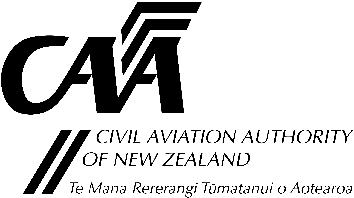 Aircraft Radio Station Equipment Approval LevelsApplication requirements and instructions for completing the formGuidance for completing this form is in Advisory Circular AC43-10.Submit the completed form to either:Email: certification@caa.govt.nzPost: Certification Unit, Civil Aviation Authority, PO Box 3555, Wellington 61401. Aircraft Description1. Aircraft Description1. Aircraft Description1. Aircraft DescriptionAircraft Model:Registration:      ZK-2. Radio Equipment List2. Radio Equipment List2. Radio Equipment List2. Radio Equipment List2. Radio Equipment List2. Radio Equipment ListItem No.FunctionNo.Make/ModelLevelMOD REFNote: The column headed ‘MOD REF’ should be completed by quoting the appropriate modification approval or service bulletin number for equipment fitted since the last CAA2129. For all other equipment, enter “I” for Installed.Note: The column headed ‘MOD REF’ should be completed by quoting the appropriate modification approval or service bulletin number for equipment fitted since the last CAA2129. For all other equipment, enter “I” for Installed.Note: The column headed ‘MOD REF’ should be completed by quoting the appropriate modification approval or service bulletin number for equipment fitted since the last CAA2129. For all other equipment, enter “I” for Installed.Note: The column headed ‘MOD REF’ should be completed by quoting the appropriate modification approval or service bulletin number for equipment fitted since the last CAA2129. For all other equipment, enter “I” for Installed.Note: The column headed ‘MOD REF’ should be completed by quoting the appropriate modification approval or service bulletin number for equipment fitted since the last CAA2129. For all other equipment, enter “I” for Installed.Note: The column headed ‘MOD REF’ should be completed by quoting the appropriate modification approval or service bulletin number for equipment fitted since the last CAA2129. For all other equipment, enter “I” for Installed.3. Certification3. Certification3. Certification3. Certification3. Certification3. Certification3. CertificationForm completed by:Date:Signature:Licence/Approval/Authorisation No.Licence/Approval/Authorisation No.Licence/Approval/Authorisation No.Reason: (select as applicable) Incorporation of modification(s) Incorporation of modification(s) Incorporation of modification(s)  initial issue   initial issue   initial issue Reason: (select as applicable)Other:4: Types of Operations4: Types of OperationsThe scale of radio and navigation equipment required for various types of flight operations is prescribed in Civil Aviation Rules, Parts 91, 121 and 135.The minimum level of approval for the equipment detailed in Section 2 must be:For IFR operations — All required equipment must be Level 1For VFR operations — All required equipment must be Level 1 or 2The scale of radio and navigation equipment required for various types of flight operations is prescribed in Civil Aviation Rules, Parts 91, 121 and 135.The minimum level of approval for the equipment detailed in Section 2 must be:For IFR operations — All required equipment must be Level 1For VFR operations — All required equipment must be Level 1 or 2Conditions:Conditions:Conditions:Conditions:Conditions:Conditions:Conditions:Conditions: